Договор-Заявка на осуществление перевозки №    от  «   »         2021 г.Взаиморасчеты по данной перевозке:Выделенный подвижной состав:Перевозка выполняется в соответствии с положениями Устава Автомобильного Транспорта РФ.В случае отказа от данной Договор-Заявки, менее чем за 48 часов (суббота, воскресение и праздничные дни не считаются) до времени подачи автотранспортного средства на место погрузки, Заказчику внесенная сумма предоплаты обратно не возвращается.Заказчик несет ответственность за срыв перевозки, за отказ от перевозки менее чем за 48 часов (суббота, воскресение и праздничные дни не считаются)  до времени подачи автотранспортного средства на место погрузки, Заказчик уплачивает Перевозчику штраф в размере 30% от стоимости перевозки.В случае, если машина прибыла на место погрузки и в погрузке груза отказано, по причинам, которые не были прописаны и указаны в данной Договор-Заявке и не зависящих от Экспедитора (другой тип погрузки/разгрузки, требование предоставить водителю дополнительные документы, не соответствие товаров в кузове машины и т.д.) считается срывом погрузки. Заказчик уплачивает штраф за срыв погрузки в размере 30% от стоимости перевозки.Простой т/с на погрузке/выгрузке более 3 часов, Заказчик уплачивает Экспедитору простой в размере 500 рублей/1 час.Оформление сопроводительных документов (ТТН, Транспортная накладная, CMR) лежит полностью на Заказчике. Экспедитор не несет никакой ответственности за неправильно оформленные сопроводительные документы.В случае просрочки оплаты, согласно данной Договор-Заявки, Заказчик уплачивает экспедитору штраф в размере 10% от стоимости перевозки за каждый день просрочки платежа.После внесения оплаты/предоплаты или погрузки т/с, Договор-Заявка вступает в законную силу и считается подписанной со стороны Заказчика.За изменение, искажение сведений о свойствах и характеристике груза, в том числе о его массе, габаритах, объемах, количестве, состоянии и степени опасности, взимается штраф с Заказчика в размере 50% от стоимости перевозки груза.Все вопросы по погрузке/выгрузке и местонахождению т/с задавать напрямую водителю т/с, а не логистам компании ООО «ТрансЛинии».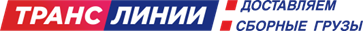 ООО «ТрансЛинии»                                                                             Почтовый Адрес: 614007, г. Пермь, ул. Николая Островского 59, офис 600info@tr-l.ru, www.tr-l.ru. Тел.: +7 (342) 271-56-58Маршрут:Груз (наименование):Вес:Объем и габариты:Объем и габариты:Способ загрузки/выгрузки:Дата погрузки:Время погрузки:Место погрузки:Дата разгрузки:Время выгрузки:Место разгрузки:Стоимость услуг, форма оплаты:Срок и условия оплаты:По факту подписания данной Договор-Заявки 1 б/днейМарка:№ а/м: № а/м: № п/п: Ф.И.О. водителяПаспорт:серия: №:  Дата выдачи: Дата выдачи: Выдан:Телефон:Экспедитор: ООО «ТрансЛинии»Заказчик:  Контактное лицо: АннаИНН/КПП: 5904348190/590401001ОГРН: 1175958009512Юр. Адрес: 614007, Пермский край, г. Пермь, ул. Николая Островского, 59, офис 601Телефон: 8-908-245-40-90/ Ген. Директор Серкова В.Н./                               /./